附：国美内购会部分商品价格列式：注：以上仅为本次活动部分机型，活动范围全门店所有商品。淄博国美营运部2017.8.28品类商品描述网价9.9价格图例彩电海X49吋网络电视26991999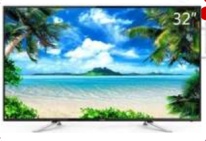 彩电国产58吋4K智能41992999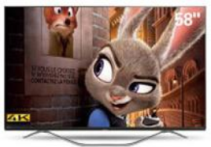 彩电国产55吋4K智能曲面36993199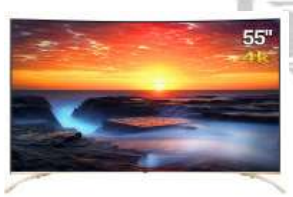 彩电合资60吋网络4K电视 49993999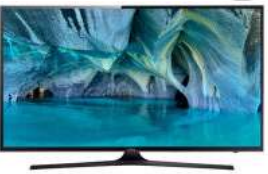 彩电三星65吋网络4KHDR电视109998888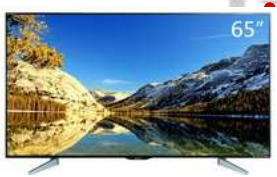 冰箱国产192立升三门冰箱1199799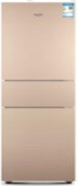 冰箱国产222立升三门风冷冰箱20991666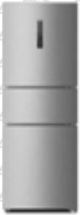 冰箱三星638立升对开门冰洗72995999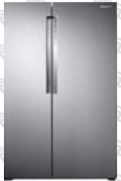 洗衣机海尔8公斤全自动洗衣机1399888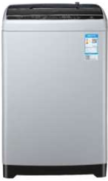 洗衣机海尔10公斤变频全自动滚筒洗衣机27992299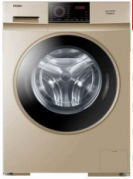 洗衣机西门子9公斤变频全自动滚筒洗衣机47103899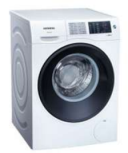 空调海尔1.5P变频空调33992699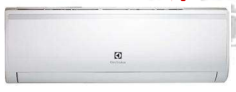 空调格力1.5P变频空调38002866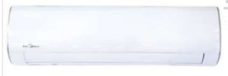 空调三菱电机1.5P变频空调46503899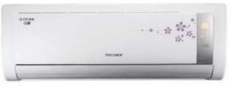 空调国产2P变频圆柱49994199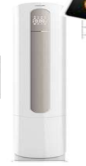 空调海尔3P变频圆柱一级能效 自清洗97997999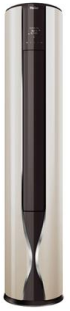 小家电苏泊尔电磁炉SDHCB39-210299169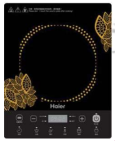 小家电三洋微波炉EM-687MS1329188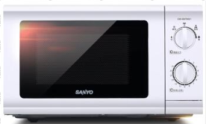 小家电九阳豆浆机DJ12B-A1019988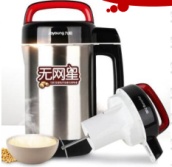 小家电莱克除螨吸尘器VC-B50325581558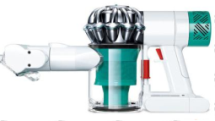 小家电美的净水机MRC1587B-50G18981598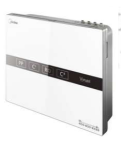 厨卫海尔60升电热水器专利防电墙技术 一级能效 27591888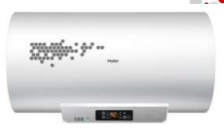 厨卫美的烟灶套餐经典T型烟机不锈钢面板易清洗灶具20991499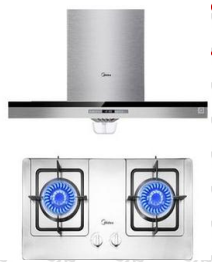 厨卫华帝烟灶套餐44803599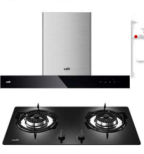 厨卫老板烟灶套餐35802999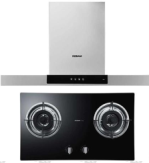 手机魅族MX6(3G+32G)14991199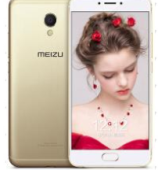 手机华为Mate9（4G+64G）35992699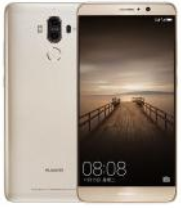 手机VIVO手机X9(64G)全网通版23991999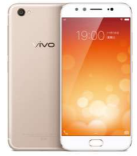 手机OPPO手机 R9s（4+64G）25991999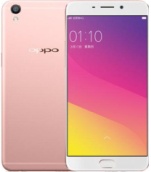 手机iPhone7 32G(黑、金、玫瑰金)43993999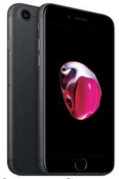 手机iPhone7 Plus 128G（黑、金、玫瑰金）65885788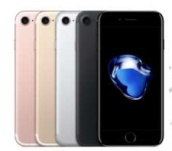 电脑联想台式电脑H500532992799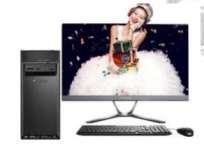 电脑联想笔记本电脑ideapad110-1534992899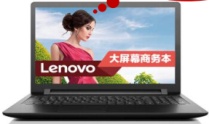 电脑苹果笔记本电脑QD32CH/A银61885788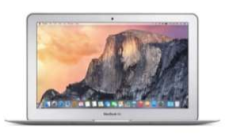 电脑苹果电脑iPad（新品金/银/灰）32G 9.7英寸 24482188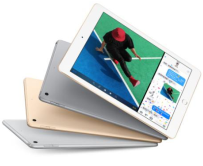 电脑华硕笔记本电脑7200/8G/1T41993599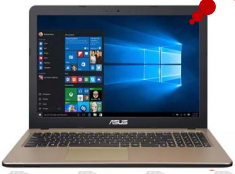 数码尼康单反相机D7100（18-140）61995199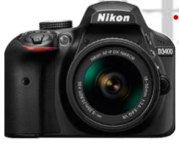 数码佳能单反相机EOS 80D（18-135）81887888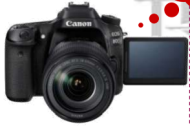 